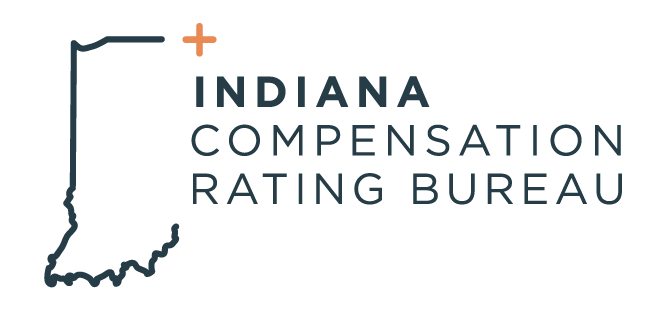 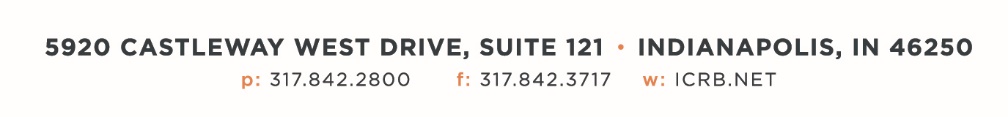 September 11, 2023ICRB GOVERNING BOARD & ANNUAL MEETING AGENDAIn accordance with ICRB Bylaws Article IX.5, this document provides written  notice of the meeting to all Members and is posted on ICRB’s website.Welcome and Roll CallAnti-Trust Statement Approval of previous Governing Board meeting minutes, June 20, 2023Election of Chair and Vice ChairCommittee AppointmentsTrustee/Reinsurance Pool Reports – Dave & BarrettReinsurance Options for the AR Pool- Guy CarpenterJanuary 1, 2024, Advisory Rate, Loss Cost and Assigned Risk Rate FilingReports about HR, Open position for Vice PresidentServicing Carrier Selection ResultsItem Filings B-1449 and R-1422Operational Metrics2024 Meeting DatesOther BusinessExecutive SessionDate:  Tuesday, September 19, 2023Time:          Immediately following Annual Meeting (9:00am)Location:  ICRB Board Room (this is a hybrid meeting, so you also have the option of attending via     Zoom)